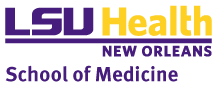 School of Medicine Faculty Assembly Minutes6-1-2023 at 4 PMLSU Human Development Center Room 130In attendance: Kamboj S, Alahari S, Abreo A, LeBlanc C, Wisner E, Taylor C, Reilly L, Sarkar S, Primeaux S, Gardner J, Siggins B, Athas G, Nair N, Cameron J, Clement M, Simon L, Scott H, Reinoso M, Crabtree J, Augustus-Wallace AProxies: Kamboj for Hart, Crabtree for Ali, Wisner for Creel, Abreo for D’Souza, LeBlanc for McDonough, Cameron for Holman Absent: Farge A, Sanders L, Martin A, Stuke L, Maness M, Mathews E, Gajewski K, Tanner L, Prasad P, Morvant A, Castellano T, J Simkin Called to Order: 1602Approval of September Minutes: (Motion: Kamboj, second: Athas) Reports: Executive Committee: did not meet SOM Administrative Council: no reportFaculty Senate: Discussion about promotions across the different schools. More information to come over the coming weeks.Old Business: Officers for next meeting (7/6/23) to be elected (President, President-Elect, Admin Council, Secretary, Senators). New FA delegates will be present at this meeting. Call for New Business: NoneAdjourn: Motion: 1606 Kamboj